06-09 January, 2016 - Pro-Stroke06-09 January, 2016 - Pro-Stroke06-09 January, 2016 - Pro-StrokeCourse:West CourseVenue:The Royal Melbourne Golf ClubView Draw Sheets:Round 1Round 2Round 3Round 4RankRepPlayerThruR1R2R3R4TotalStrokes1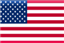 Aaron Wise18-5+5-4-1-52832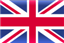 Jonathan Thomson18-3+4-4E-32853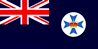 Charlie DannPelican Waters GC18-3+5E-3-12874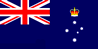 Cameron JohnCommonwealth GC18+2+2-3-1E2885Thomas Power HoranThe Royal Melbourne GC18+1-2-1+3+12896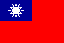 Chun-An Yu18+3+4E-5+22907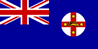 Kevin YuanThe Australian GC18-1+7-2-2+22908David MicheluzziCranbourne GC18-5+9E-1+32919Travis SmythSt Michaels GC18+3E+3-2+429210Anthony QuayleSanctuary Cove GC18-2+3+3E+429211Jack Davidson18+1+3EE+429212Harrison EndycottAvondale GC18-4+3+4+1+429213Andrew SchonewillePeninsula Kingswood Country GC18-1+1-2+6+429214Zach MurrayCommonwealth GC18-6+10+2-1+529315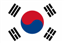 Young-Woong Kim18-5+8-1+3+529316Sung-Ho Yun18E-1+3+3+529317Ashton Turner18-1+8+1-2+629418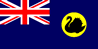 Curtis LuckCottesloe GC18-1+2+5E+629419Matthew Nesmith18-4+7+2+1+629420Grant Forrest18E+1+3+2+629421Blake ProverbsPacific GC18+1+1-1+5+629422Gregory Foo18+2+4+1E+729523Matias SanchezThe Royal Melbourne GC18-1+6+1+1+729524Daniel GaleCastle Hill CC18+4-1+2+2+729525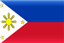 Lloyd Go18+2+6+1-1+829626Jack Mcdonald18+2+4+1+1+829627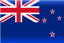 Daniel Hillier18-5+10+1+2+829628Connor Syme18+1+3+1+3+829629Kade McbrideLakelands GC18+5+1+3E+929730Shae Wools-CobbMaroochy River GC18+7+2-1+1+929731Justin WarrenThe Australian GC18-2+5+1+5+929732Dawson Armstrong18E+4-1+6+929733Ben Schlottman18-1-1+4+7+929734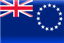 William Howard18-1+7-2+6+1029835Luke Toomey18-1+3+1+7+1029836David Snyder18+1+4-3+8+1029837Austin BautistaBonnie Doon GC18+7+5E-1+1129938Joshua ArmstrongThe Lakes GC18-3+8+2+4+1129939Fred LeeRoyal Perth GC18E+3+2+6+1129940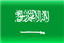 Khaled Attieh18-2+6+1+6+1129941Nam-Hun Kim18-1+5-2+9+1129942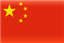 Zhuang Zhu18+2+5+4+1+1230043Blake CollyerThe Metropolitan GC18+4+4+3+1+1230044Ewen Ferguson18+3+4+2+3+1230045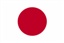 Toshiki Ishitoku18+2+2+5+3+1230046Ryan Chisnall18E+6-3+9+1230047Blake WindredThe Australian GC18E+8+5E+1330148Dale WilliamsonKillara GC18+1+7+1+4+1330149Owen Edwards18+2+2+4+5+1330150Darcy BreretonThe Royal Melbourne GC18+4+6-2+5+1330151Evan Griffith18+4+4-2+7+1330152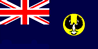 Matthew LiskThe Grange GC18+3+5+4+2+1430253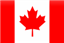 Eric Banks18E+6+2+6+1430254Brett ColettaSandhurst GC18+5+5+4+1+1530355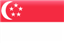 Abdul Hadi18E+7+3+5+1530356Troy MosesBonnie Doon GC18+4+8E+4+1630457Anthony MarchesaniRosebud CC18+4+9+4E+1730558Ben FergusonThe Vines Golf & CC18+3+4+5+5+1730559Adam Chapman18+8+3+1+5+1730560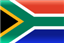 Paul Boshoff18-2+2+9+9+1830661Isaac NohAustralian GC18+8+2+9E+1930762Haydn BarronThe Western Australian GC18+5+5+6+3+1930763James Leow18+1+3+11+4+1930764Nicholas Coxon18+5+6+1+7+1930765Jason Gulasekharam18-5+14+4+7+2030866Min Woo LeeRoyal Fremantle GC18+5+10+3+3+2130967Graysen Huff18+2+8+7+4+2130968Charles PilonHills GC18+2+6+8+5+2130969Luke Brown18+2+9+8+3+2231070Dale Brandt-RichardsMona Vale GC18+4+4+8+7+2331171Jason HongConcord GC18+6+6+1+10+2331172Fidel ConcepcionLynwood Golf & CC18+3+8E+12+2331173Kiran DayCottosloe GC18+7+9+1+7+2431274Kyle MichelShepparton GC18+10+8+8+2+2831675Daisuke Matsubara18+10+9+4+5+2831676Han-Ting Chiu18+12+17+2+4+3532377Jae-Kyeoung Lee18+16+8+10+7+4132978Naoyuki Kataoka18+15+13+10+6+44332